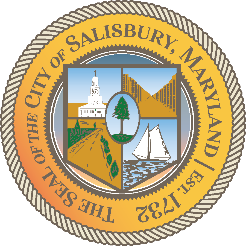 City of SalisburyDISABILITY ADVISORY COMMITTEE MEETING MINUTESJune 10, 2021Committee Members PresentTimothy Meagher, ChairpersonGregory Tyler, CitizenMichael Dyer, United Needs & AbilitiesDr. Katherine Jones, Bay Area Center for Independent LivingAbsent MembersStephen Bullock, PT Job CoachAmy Crouse, Blind IndustriesDominique Sessa, Citizen (New Member)Adith Thummalapalli, Citizen (New Member)Michelle Gregory, City Council RepJeremy Wolfer, Wicomico County Board of EducationIn AttendanceJulie English, Mayor’s Office Administrative AssistantCody Drinkwater, Member of the PublicCall to OrderThe Disability Advisory Committee (DAC) Meeting was called to order at 3:04pm by Mr. Meagher.  Introductions and WelcomeThe meeting began with brief introductions of all in attendance. Last Meeting Minutes ReviewThe meeting minutes from the March 11, 2021 had one correction to be made by Ms. English.  Pending the correction, minutes were approved by Mr. Dyer and seconded by Mr. Tyler. All were in favor.Downtown Video UpdateDr. Jones shared about her tour of Downtown Salisbury and the Amphitheater with regard to its accessibility for the disabled community.After discussion with Mrs. Glanz prior to the meeting, Ms. English shared that the preference for the downtown video is to focus on the changes made through the Main Street Masterplan. She will reconnect with Chris Demone, Public Information Officer, when he returns to the office to confirm his assistance with the video.Mr. Meagher would like to obtain information from the Project Manager of the masterplan.  This will help identify what improvements were made and how.Downtown Visitor’s Center AccessibilityMs. English informed the committee that the Executive Office is currently in discussions on how to make the Visitor’s Center more accessible to the all.  The members would like to know: (1) who the tenant is, and (2) if someone could join the September meeting to update the committee on the details.ConcernsDr. Jones shared the need for a County Commission for the disabled. She would like the City Council to communicate with the County Council to make this happen.  Ms. English will connect with Michelle Gregory about making this happen.Agency UpdatesMr. Dyer shared that UNA is working to balance safety/caution with getting outdoors.Dr. Jones announced that Bay Area CIL is under contract for a new building in Winterplace Park.  It will include a community space, youth services, and vocational projects.Vulnerable Populations UpdateThe One-Stop events are continuing with vaccination opportunities and food giveaways.AnnouncementsChoptank was acknowledged by one of the members for funds they give to the disabled community with regard to broadband.Next MeetingThe next meeting was set for Thursday, September 9, 2021 at 3:00pm. The meeting will be hybrid. AdjournmentThe DAC meeting was adjourned at 4:23pm.Minutes Recorded By: Julie English, City Clerk’s Office	